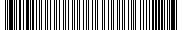 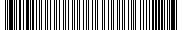 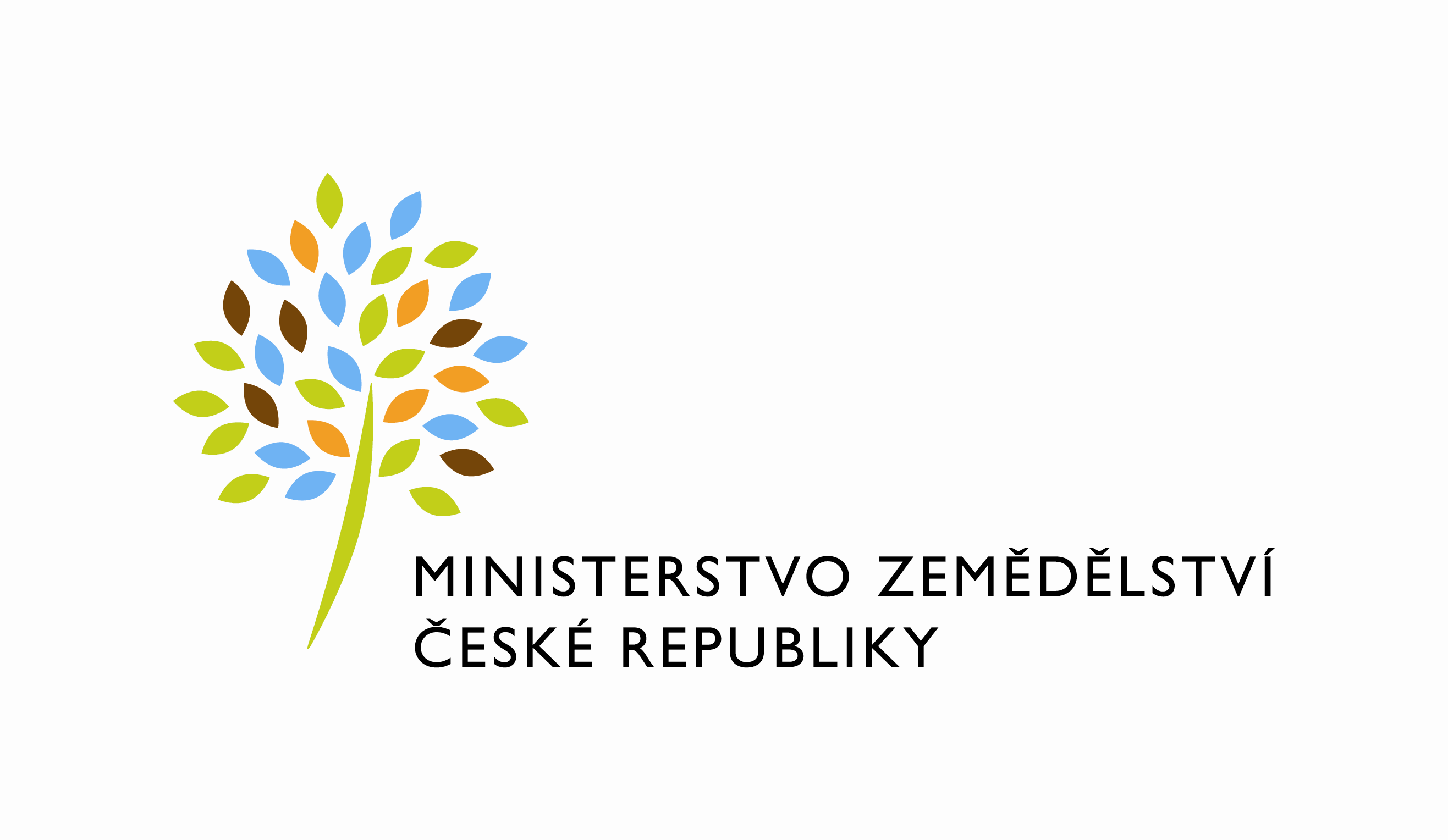  Požadavek na změnu (RfC) Z33135a – věcné zadáníZákladní informaceStručný popis a odůvodnění požadavkuPopis požadavkuPředmětem požadavku je vybudování IS CESNaP (IS Centrální Evidence Systému Náležité Péče), který nahradí stávající (nevyhovující) systém provozovaný ÚHUL a bude splňovat požadavky uvedené v zákoně č. 226/2013 Sb. a navazující vyhlášce č. 285/2013 Sb. Proti současnému řešení dojde zejména ke zvýšení otevřenosti systému ve smyslu kolaborace subjektů veřejné správy. Dále bude umožněna plná digitalizace agendy a celkově zlepšení dohledu nad výkonem agendy. Všechny tyto body jsou v souladu s koncepcí Digitální Česko: Informační koncepce České republiky. Druhým důležitým bodem bude zajištění požadavků kladených zákonem o kybernetické bezpečnosti na významné informační systémy veřejné správy.Odůvodnění požadované změny (změny právních předpisů, přínosy)Novelizovaná vyhláška upravující způsob a rozsah předávání údajů do centrální evidence předpokládá předávání dat do informačního systému MZe zajišťujícího výkon agendy. Současné řešení provozované na ÚHÚL neumožňuje rozšíření, které by bylo technologicky a ekonomicky smysluplné a umožňovalo i v budoucnu plnění požadavků na výkon agendy (a zejména celkové integrace systému mezi IS tvořící propojený datový fond České republiky). Nově realizovaný záměr naopak umožní: využít stávající aplikační prostředí a využití jeho sdílených služeb, umožní integraci do prostředí MZe a skrze midleware platformu AgriBus potažmo do celkového prostředí eGovernmentu ČR. Tento systém také nově umožní kolaborativní práci několika úrovní veřejné správy. Systém bude činnost logovat, což zajistí jednak naplnění části požadavků na kybernetickou bezpečnost a dále požadavek na zkvalitnění dohledu nad výkonem veřejné správy. Informační systém pro výkon agendy CESNAP bude dle znění novely zákona o kybernetické bezpečnosti, z hlediska charakteru agendy (dohledová a kontrolní činnost) zařazen mezi významné informační systémy. Což klade zvýšené nároky na zabezpečení celého systému, kterých nelze dosáhnout ve stávajícím řešení za současného naplnění požadavků na funkcionalitu a přístupnost pro uživatele.Rizika nerealizaceRizikem nerealizace je znemožnění naplnění požadavků kladených novelizovanými právními předpisy.Návrh vyhlášky zejména upravuje:rozsah informací předávaných hospodářskými subjekty do centrální evidence;rozsah informací předávaných příslušnými orgány a správními orgány do centrální evidence;způsob předávání informací příslušnými orgány a správními orgány do centrální evidence.Rizikem nerealizace je nenaplnění požadavků zákona o kybernetické bezpečnosti kladených na významné informační systémy veřejné správy.Podrobný popis požadavkuCílem RfC je vybudování samostatné aplikační komponenty, komunikující skrze standardní rozhraní, vybudované na minimálně tří vrstvé architektuře, kde datové procedury budou součástí aplikační vrstvy, nikoliv databázové. Z tohoto pohledu se požadavky neodchylují od standardu vyžadovaného MZe. Tato aplikační komponenta musí naplňovat požadavky kladené na VIS, dle zákona o kybernetické bezpečnosti (auditovatelnost, šifrování komunikace atd.).Primární funkční požadavky kladené na nový systém:Zajistit příjem formulářů od veřejnosti.Zajistit sdílení údajů ze systému IS LHE.Zajistit sdílení údajů mezi orgány veřejné správy v rámci dané agendy.Zajistit evidenci opodstatněných obav, kontrol, správních řízení konečných výsledků (pokuty, sankce, nápravná opatření, okamžitá opatření)Zajistit možnost zveřejňování výročních zpráv.Požadavky na integraciPro zajištění plného provozu aplikace/systému bude nutné komponenty integrovat s několika dalšími systémy.JIP/KAAS – ověření identity přistupujících úředníků (zejména ORP a KÚ, u kterých je pravděpodobné, že nemáme v LDAP/AD MZe).LDAP/AD MZe – ověření identity přistupujících úředníků (těch kteří již mají účet eAgri).ISZR – ověření existence subjektu a jeho údajů v základních registrech, aktualizace údajů o subjektu nebo jeho stavu.eSSL MZe – přeposílání dat k archivaci a skartaci, žádost o přidělení čísla jednacíhoemailový server Ministerstva zemědělství – Systém CESNAP bude využívat služeb mailového serveru Ministerstva zemědělství k rozesílání notifikačních emailů. Připojení bude realizováno prostřednictvím SMTP.Syslog – systém oddělení kybernetické bezpečnosti pro zpracování logů.Systém bude standardně dokumentovaný dle metodiky MZe.Podrobná specifikace zadání je uvedena v příloze č.1.Dopady na IS MZe(V případě předpokládaných či možných dopadů změny na infrastrukturu nebo na bezpečnost je třeba si vyžádat stanovisko relevantních specialistů, tj. provozního, bezpečnostního garanta, příp. architekta.).Na provoz a infrastrukturuBude třeba součinnost při nastavování prostupů a oprávnění k dalším prvkům (obdoba IS LHE)Na bezpečnostBez dopadu.Na součinnost s dalšími systémyStandardní vazby na eAGRI/LDAP-SSOKomunikace s IS LHE.Komunikace s DMS/ESSSKomunikace se SZR (potažmo ISZR)Komunikace s EPO – odesílání emailových notifikací prostřednictvím služby EPO_SND*Požadavky na součinnost AgriBus(Pokud existují požadavky na součinnost Agribus, uveďte specifikaci služby ve formě strukturovaného požadavku (request) a odpovědi (response) s vyznačenou změnou.)eAgri – vystavení nového aplikačního modulu (na samostatné URL adrese)Případné vystavení nových webových služeb na EPO a AgriBUS.Požadavek na podporu provozu naimplementované změny(Uveďte, zda zařadit změnu do stávající provozní smlouvy, konkrétní požadavky na požadované služby, SLA.)V rozsahu stávající smlouvy.Požadavek na úpravu dohledového nástroje(Uveďte, zda a jakým způsobem je požadována úprava dohledových nástrojů.)V rozsahu stávající smlouvy.Požadavek na dokumentaciV připojeném souboru je uveden rozsah vybrané technické dokumentace – otevřete dvojklikem: xxx   Dohledové scénáře jsou požadovány, pokud Dodavatel potvrdí dopad na dohledové scénáře/nástroj. U dokumentů, které již existují, se má za to, že je požadována jejich aktualizace. Pokud se požaduje zpracování nového dokumentu namísto aktualizace stávajícího, uveďte toto explicitně za názvem daného dokumentu, např. „Uživatelská příručka – nový“.Provozně-technická dokumentace bude zpracována dle vzorového dokumentu, který je připojen – otevřete dvojklikem: xxx      Akceptační kritériaPlnění v rámci požadavku na změnu bude akceptováno, jestliže budou akceptovány dokumenty uvedené v tabulce výše v bodu 5, budou předloženy podepsané protokoly o uživatelském testování a splněna případná další kritéria uvedená v tomto bodu. Základní milníkyPřílohyPodpisová doložkaB – nabídkA řešení k požadavku Z33135Návrh konceptu technického řešení  Viz část A tohoto PZ, body 2 a 3, s ohledem na přiloženou analýzu.IS CESNAP bude koncepčně řešen jako rozšíření systému IS LHE, vstupní formulář IS CESNAP bude součástí aplikační skupiny „Modul pro žadatele“ jako rozšíření stávajícího formuláře LHE.Problematika zařazení IS CESNAP do kategorie „významného informačního systému“ z pohledu Zákona o kybernetické bezpečnosti bude analyzována v rámci přípravné analytické fáze. Důsledky zařazení IS CESNAP do této kategorie aktuálně nejsou zahrnuty do podkladové analýzy, v případě zjištěných dalších důsledků tohoto kroku na vlastní řešení IS CESNAP budou tyto práce zahrnuty do dodatečných požadavků z testování.Řešení integrace na JIP/KAAS předpokládá přímou podporu/řešení na straně portálu eAGRI, nikoliv individuální řešení v rámci IS CESNAP.V aktuální nabídce je integrace na ISZR předpokládána ve stejném rozsahu, jako v případě IS LHE, tedy prostřednictvím SZR. V případě požadavku na jiné řešení budou opět práce na tomto plnění zahrnuty do „dodatečných požadavků“.Pro nacenění některých prvků navrhovaného řešení nejsou v k dispozici dostatečné informace (například vazba na Registr přestupků (externí integrační vazba), vstup dat z celního úřadu, vstup dat z ČOI, apod.). Proto nejsou zahrnuty v základním nacenění, ale jsou v seznamu potenciálních „dodatečných požadavků“. Pokud tedy budou tato plnění požadována, budou objednána právě jako dodatečné požadavky.Uživatelské a licenční zajištění pro ObjednateleV souladu s podmínkami smlouvyDopady do systémů MZeNa provoz a infrastrukturu(Pozn.: V případě, že má změna dopady na síťovou infrastrukturu, doplňte tabulku v připojeném souboru - otevřete dvojklikem.)     xxxBude třeba součinnost při nastavování prostupů a oprávnění k dalším prvkům (obdoba IS LHE).Na bezpečnostNávrh řešení musí být v souladu se všemi požadavky v aktuální verzi Směrnice systémové bezpečnosti MZe. Upřesnění požadavků směrnice ve vztahu k tomuto RfC:Na součinnost s dalšími systémyStandardní vazby na eAGRI/LDAP-SSOKomunikace s IS LHE.Komunikace s DMS/ESSSKomunikace se SZR (potažmo ISZR)Komunikace s EPO – odesílání emailových notifikací prostřednictvím služby EPO_SND*Na součinnost AgriBusPřípadné vystavení nových webových služeb na EPO a AgriBUS.Na dohledové nástroje/scénářeV rozsahu stávající smlouvy.Ostatní dopady(Pozn.: Pokud má požadavek dopady do dalších požadavků MZe, uveďte je také v tomto bodu.)Požadavky na součinnost Objednatele a třetích stran(Pozn.: K popisu požadavku uveďte etapu, kdy bude součinnost vyžadována.)Harmonogram plnění(*1) Uvedené termíny platí pouze v případě, že:- dodavatel obdrží objednávku nejpozději 15.1.2022. V případě pozdějšího data objednání si Dodavatel vyhrazuje právo na úpravu harmonogramu v závislosti na aktuálním vytížení kapacit daného realizačního týmu Dodavatele či stanovení priorit ze strany Objednatele,- legislativní podklady agendy CESNAP (primárně novelizovaná vyhláška) bude finalizován nejpozději k 28.2.2022.Pracnost a cenová nabídka navrhovaného řešenívčetně vymezení počtu člověkodnů nebo jejich částí, které na provedení poptávaného plnění budou spotřebovány(Pozn.: MD – člověkoden, MJ – měrná jednotka, např. počet kusů)PřílohyPodpisová doložkaC – Schválení realizace požadavku Z33135Specifikace plněníPožadované plnění je specifikováno v části A a B tohoto RfC. Dle části B bod 3.2 jsou pro realizaci příslušných bezpečnostních opatření požadovány následující změny:Uživatelské a licenční zajištění pro Objednatele (je-li relevantní):Požadavek na součinnost(V případě, že má změnový požadavek dopad na napojení na SIEM, PIM nebo Management zranitelnosti dle bodu 1, uveďte také požadovanou součinnost Oddělení kybernetické bezpečnosti.)Harmonogram realizacePracnost a cenová nabídka navrhovaného řešenívčetně vymezení počtu člověkodnů nebo jejich částí, které na provedení poptávaného plnění budou spotřebovány(Pozn.: MD – člověkoden, MJ – měrná jednotka, např. počet kusů)PosouzeníBezpečnostní garant, provozní garant a architekt potvrzují svým podpisem za oblast, kterou garantují, správnost specifikace plnění dle bodu 1 a její soulad s předpisy a standardy MZe a doporučují změnu k realizaci. (Pozn.: RfC se zpravidla předkládá k posouzení Bezpečnostnímu garantovi, Provoznímu garantovi, Architektovi, a to podle předpokládaných dopadů změnového požadavku na bezpečnost, provoz, příp. architekturu. Koordinátor změny rozhodne, od koho vyžádat posouzení dle konkrétního případu změnového požadavku.)SchváleníSvým podpisem potvrzuje požadavek na realizaci změny:(Pozn.: Oprávněná osoba se uvede v případě, že je uvedena ve smlouvě.)VysvětlivkyID PK MZe:52Název změny:IS CESNaPIS CESNaPIS CESNaPIS CESNaPDatum předložení požadavku:Datum předložení požadavku:Požadované datum nasazení:Kategorie změny:Normální       Urgentní  Priorita:Vysoká    Střední     Nízká Oblast:Aplikace         Zkratka: ISND Oblast:Aplikace         Typ požadavku: Legislativní    Zlepšení    Bezpečnost Oblast:Infrastruktura  Typ požadavku:Nová komponenta    Upgrade   Bezpečnost    Zlepšení    Obnova  RoleJméno Organizace /útvarTelefonE-mailŽadatel:Natálie Srbková16222221812261natalie.srbkova@mze.czMetodický garant:Natálie Srbková16222221812261natalie.srbkova@mze.czVěcný garant:Tomáš Krejzar16220221812677tomas.krejzar@mze.czKoordinátor změny:Václav Krejčí11151221812149vaclav.krejci@mze.czProjektový manažer Nikol Janušová11151221812777Nikol.janusova@mze.czPoskytovatel/Dodavatel:xxxO2ITS--------------xxxSmlouva č.:679-2019-11150 (S2019-0067)KL:HR-001IDDokumentFormát výstupu (ano/ne)Formát výstupu (ano/ne)Formát výstupu (ano/ne)GarantIDDokumentel. úložištěpapírCDGarantAnalýza navrhnutého řešeníNENENEDokumentace dle specifikace Závazná metodika návrhu a dokumentace architektury MZeANONENETestovací scénář, protokol o otestováníANONENEUživatelská příručkaANONENEVěcný garantProvozně technická dokumentace (systémová a bezpečnostní dokumentace)ANONENEOKB, OPPTZdrojový kód a měněné konfigurační souboryANONENEWebové služby + konzumentské testyANONENEDohledové scénáře (úprava stávajících/nové scénáře)NEMilníkTermínZahájení plněníZveřejnění objednávky v registru smluvUkončení plnění30.6.2022IDNázev přílohy1P1_Analýza_CESNaP_požadavky.docZa resort MZe:Jméno:Podpis:Metodický garantNatálie SrbkováKoordinátor změny:Václav KrejčíID PK MZe:52Č.Oblast požadavkuPředpokládaný dopad a navrhované opatření/změnyŘízení přístupu 3.1.1. – 3.1.6.bez dopaduDohledatelnost provedených změn v datech 3.1.7.bez dopaduCentrální logování událostí v systému 3.1.7.bez dopaduŠifrování 3.1.8., Certifikační autority a PKI 3.1.9.bez dopaduIntegrita – constraints, cizí klíče apod. 3.2.bez dopaduIntegrita – platnost dat 3.2.bez dopaduIntegrita - kontrola na vstupní data formulářů 3.2.bez dopaduOšetření výjimek běhu, chyby a hlášení 3.4.3.bez dopaduPráce s pamětí 3.4.4.bez dopaduŘízení - konfigurace změn 3.4.5.bez dopaduOchrana systému 3.4.7.bez dopaduTestování systému 3.4.9.bez dopaduExterní komunikace 3.4.11.bez dopaduMZe / Třetí stranaPopis požadavku na součinnostinfrastrukturasoučinnost při nastavování prostupů a oprávnění přístupu, součinnost při nastavování dostupnosti emailového serverueAGRIsoučinnost při vystavování nové aplikace + veřejných stránek CESNAPDMS/ESSSsoučinnost při nastavování procesůSZRsoučinnost při nastavování procesůEPOsoučinnost při nastavování procesů (emailová notifikace)MZesoučinnost při analýze a testování aplikace, akceptacePopis etapyTermín0. Zahájení plnění = převzetí objednávky (T1)uveřejnění v registru smluv (T1)1. AnalýzaT2 = T1 + 60 pracovních dnů2. Realizace plnění, nasazení do testovacího prostředíT3 = 31.5.2022 (*1)3. Testování a vyřešení případných nálezů z testování20.6.2022 (*1)4. Rozhodnutí o nasazení do produkčního prostředí21.6.2022 (*1)5. Nasazení do produkčního prostředí1.7.2022 (*1)Oblast / rolePopisPracnost v MD/MJv Kč bez DPHv Kč s DPHViz cenová nabídka v příloze č.02197,13 1 927 685,38 2 332 499,30Celkem:Celkem:197,13 1 927 685,38 2 332 499,30IDNázev přílohyFormát (CD, listinná forma)01P1_Analyza CESNAP požadavkyElektronicky02Cenová nabídkaListinná formaNázev DodavateleJméno oprávněné osobyPodpisO2 IT Services s.r.o.xxxID PK MZe:52Č.Oblast požadavkuRealizovat(ano  / ne )Upřesnění požadavkuŘízení přístupu 3.1.1. – 3.1.6.Dohledatelnost provedených změn v datech 3.1.7.Centrální logování událostí v systému 3.1.7.Šifrování 3.1.8., Certifikační autority a PKI 3.1.9. Integrita – constraints, cizí klíče apod. 3.2.Integrita – platnost dat 3.2.Integrita - kontrola na vstupní data formulářů 3.2.Ošetření výjimek běhu, chyby a hlášení 3.4.3.Práce s pamětí 3.4.4.Řízení - konfigurace změn 3.4.5.Ochrana systému 3.4.7.Testování systému 3.4.9.Externí komunikace 3.4.11.Útvar / DodavatelPopis požadavku na součinnostOdpovědná osobaPopis etapyPopis etapyTermín0. Zahájení plnění = převzetí objednávky (T1)uveřejnění v registru smluv (T1)uveřejnění v registru smluv (T1)1. AnalýzaT2 = T1 + 60 pracovních dnůT2 = T1 + 60 pracovních dnů2. Realizace plnění, nasazení do testovacího prostředíT3 = 31.5.2022 (*1)T3 = 31.5.2022 (*1)3. Testování a vyřešení případných nálezů z testování20.6.2022 (*1)20.6.2022 (*1)4. Rozhodnutí o nasazení do produkčního prostředí21.6.2022 (*1)21.6.2022 (*1)5. Nasazení do produkčního prostředí1.7.2022 (*1)1.7.2022 (*1)Oblast / rolePopisPracnost v MD/MJv Kč bez DPH:v Kč s DPH:Viz cenová nabídka v příloze č.02197,13 1 927 685,38 2 332 499,30Celkem:Celkem:197,13 1 927 685,38 2 332 499,30RoleJménoPodpis/MailBezpečnostní garantOldřich ŠtěpánekProvozní garantIvo JančíkArchitekt----RoleJménoPodpisŽadatelNatálie SrbkováVěcný garantTomáš KrejzarKoordinátor změnyVáclav KrejčíOprávněná osoba dle smlouvyVladimír Velas